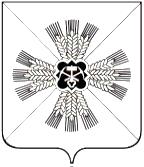 КЕМЕРОВСКАЯ ОБЛАСТЬАДМИНИСТРАЦИЯ ПРОМЫШЛЕННОВСКОГО МУНИЦИПАЛЬНОГО ОКРУГАПОСТАНОВЛЕНИЕот « 4 »  февраля 2020г.  № 235-Ппгт. Промышленная«О порядке размещения и предоставления информации на едином портале бюджетной системы Российской Федерации»В соответствии с приказом Министерства финансов Российской Федерации от 28 декабря 2016 г. № 243н «О составе и порядке размещения и представления информации на едином портале бюджетной системы Российской Федерации» Утвердить прилагаемый Порядок размещения и представления информации на едином портале бюджетной системы Российской Федерации (далее – единый портал) согласно Приложению  № 1 к настоящему постановлению.Определить ответственных лиц финансового управления по Промышленновскому району, наделенных правом подписи с использованием усиленной квалифицированной электронной подписи, полномочиями на публикацию информации на едином портале и ролью «Утверждение» согласно Приложению № 2 к настоящему постановлению. Определить ответственных лиц  финансового управления по Промышленновскому району для организации размещения информации на едином портале согласно Приложению № 3 к настоящему постановлению.Определить ответственных лиц за техническое обеспечение работы с единым порталом и подключение пользователей к компонентам государственной интегрированной информационной системы «Электронный бюджет» согласно Приложению  № 4 к настоящему постановлению.5. Постановление подлежит обнародованию на официальном сайте администрации Промышленновского муниципального округа в сети Интернет.6. Контроль  за исполнением настоящего  постановления  возложить  на и.о. заместителя главы Промышленновского муниципального округа               А.П. Безрукову. 7. Постановление вступает в силу со дня подписания и распространяет свое действие на правоотношения, возникшие с 01.01.2020 года. Исп. И.А. Овсянниковател.7-44-14Порядокразмещения и предоставления информации на едином портале бюджетной системы Российской ФедерацииОбщие положения  Настоящий Порядок определяет правила размещения и предоставления информации на едином портале бюджетной системы Российской Федерации  (далее – Порядок, единый портал) или представление информации для обработки и публикации на едином портале в структурированном виде с использованием государственной интегрированной информационной системы «Электронный бюджет» (далее – система «Электронный бюджет»), а также ответственных лиц за формирование информации. Состав и перечень информации для размещения и предоставления на едином портале 2.1. Состав информации, размещаемой на едином портале утвержден приказом Министерства финансов Российской Федерации от 28 декабря 2016 года № 243н «О составе и порядке размещения и предоставления информации на едином портале бюджетной системы Российской Федерации». Перечень информации, формируемой и предоставляемой для размещения на едином портале с указанием ответственных отделов за формирование и размещение указанной информации, способов и сроков публикации информации, приведен в приложении к настоящему Порядку (далее – Перечень). 2.2. Методические рекомендации к порядку формирования информации для размещения на едином портале размещены на официальном сайте Министерства финансов по адресу в сети Интернет: https://www.minfin.ru/ru/perfomance/ebudget/epbs_test/method_pub/.2.3 Предоставляемая информация должна соответствовать данным бухгалтерской, бюджетной и иной отчетности.Размещение информации на едином портале3.1. Информация размещается в соответствии с руководством пользователя по формированию и размещению информации на едином портале, размещенному на официальном сайте Федерального казначейства по адресу в сети Интернет: http://www.roskazna.ru/gis/ehlektronnyj-byudzhet/edinyy-portal-byudzhetnoy-sistemy/.3.2. Ответственные лица с ролью «Ввод данных» в соответствии с Методическими рекомендациями к порядку формирования информации готовят информацию для размещения на едином портале. После подготовки информации размещают информацию в закрытой части единого портала и формируют лист согласования в который включают ответственных лиц с ролью «Согласование» (начальники или заместители начальников отделов) и начальника (заведующего) или заместителя начальника (заведующего) отдела (сектора) АСФР, а также ответственное лицо с ролью «Утверждение» (заместитель начальника управления, начальники отделов, ответственные за размещение информации). Информация направляется на согласование и утверждение в срок, установленный в Перечне с учетом времени на согласование и утверждение. 3.3. Ответственное лицо с ролью «Согласование» проверяет размещенную в закрытой части единого портала информацию на предмет корректного заполнения, в том числе отсутствия в информации орфографических, пунктуационных, грамматических и синтаксических ошибок и принимает одно из решений: «Согласовано» или «Не согласовано». В случае несогласования размещения информации указывается причина отказа, а ответственный за ее подготовку и размещение исправляет информацию в течение 1 дня и направляет повторно на согласование. В случае согласования информация направляется на утверждение. 3.4. Согласованная информация, формируемая и представляемая для обработки и публикации на едином портале, подписывается электронной подписью уполномоченного лица, наделенного правом подписи с использованием усиленной квалифицированной подписи, если принято решение об утверждении. В случае не утверждения размещения информации указывается причина отказа, а ответственный за ее подготовку и размещение исправляет информацию в течение 1 дня и направляет повторно на согласование и утверждение.3.5 Размещение и публикация информации на едином портале бюджетной системы Российской Федерации осуществляется ответственными лицами с ролью «Ввод данных».3.5. Размещаемая информация проходит логический контроль, а также проверяется на соответствие форматам передачи информации, применяемым в системе «Электронный бюджет». При обнаружении ошибок в информации, передаваемой для обработки и публикации на едином портале, оператор соответствующей подсистемы системы «Электронный бюджет» направляет уведомление о необходимости устранения ошибок с указанием данных ошибок. Исправленная информация формируется и предоставляется для публикации на едином портале в срок не позднее 3 рабочих дней со дня получения указанного уведомления.3.6.  После публикации информации на едином портале лицо, ответственное за размещение информации, производит проверку корректности отображения указанной информации на едином портале.В случае обнаружения некорректного отображения информации на едином портале необходимо направить запрос оператору единого портала о снятии информации с публикации. Некорректно отображающаяся информация на едином портале снимается с публикации оператором единого портала в соответствии со следующими пунктами:- несоответствия информации по содержанию, форме и срокам (в случае неактуальности новостей) ее размещения Перечню информации;- публикации некорректной информации, в том числе наличия в информации орфографических, пунктуационных, грамматических и синтаксических ошибок;- некорректного отображения информации на едином портале.Оператор единого портала уведомляет участника системы «Электронный бюджет», опубликовавшего информацию, о снятии информации с публикации на едином портале. Информация снимается с публикации оператором единого портала в срок, не превышающий 3 часов с момента ее обнаружения или поступления запроса. В случае снятия с публикации информации на едином портале ответственное лицо, опубликовавшее указанную информацию, осуществляет повторное размещение, отправку на согласование и утверждение, публикацию информации на едином портале.Переченьинформации, формируемой и представляемой для размещения на едином порталебюджетной системы Российской Федерации с указанием ответственных лиц за формирование и обработку информации и сроков формирования и публикации указанной информации Ответственные лица финансового управления по Промышленновскому району, наделенные правом подписи с использованием усиленной квалифицированной электронной подписи, полномочиями на публикацию информации на едином портале и ролью «Утверждение»Овсянникова Ирина Алексеевна – начальник финансового управления по Промышленновскому району;Слугина Светлана Юрьевна – заместитель начальника  управления - начальник бюджетного отдела;Вагина Ольга Афанасьевна – начальник отдела бухгалтерского учета, отчетности и автоматизированных систем финансовых расчётов;Шевчикова Евгения Геннадьевна  - начальник   отдела доходов.Ответственные финансового управления по Промышленновскому районудля организации размещения информации на едином портале бюджетной системы Российской ФедерацииОтветственные лица за техническое обеспечение работы с единым порталом и подключение пользователей к компонентам государственной интегрированной информационной системы «Электронный бюджет»Шершунова Анна Александровна - заведующая сектором отдела бухгалтерского учета, отчетности и автоматизированных систем финансовых расчетов финансового управления по Промышленновскому районуВрип главыПромышленновского муниципального округа Д.П. Ильин Д.П. ИльинПриложение № 1к постановлению администрации Промышленновского муниципального округаот 4 февраля 2020 № 235-ППриложение Порядку информации, формируемой и предоставляемой для размещения на едином портале с указанием ответственных отделов за формирование и размещение указанной информации, способов и сроков публикации информации    от 4 февраля 2020 № 235-П№ п/п№ п/п по приказу 243нНаименование информацииОтветственный за формирование информацииФормирование информации и предоставления ее для обработки и публикацииФормирование информации и предоставления ее для обработки и публикацииФормирование информации и предоставления ее для обработки и публикацииОтветственный за предоставление информацииФорма публикация информацииФорма публикация информацииФорма публикация информацииФорма публикация информации№ п/п№ п/п по приказу 243нНаименование информацииОтветственный за формирование информацииСпособСпособСрокОтветственный за предоставление информацииОтветственныйСрокСрокФорма1.Общая информация о бюджетной системе и бюджетном устройстве Промышленновского муниципального округа Общая информация о бюджетной системе и бюджетном устройстве Промышленновского муниципального округа Общая информация о бюджетной системе и бюджетном устройстве Промышленновского муниципального округа Общая информация о бюджетной системе и бюджетном устройстве Промышленновского муниципального округа Общая информация о бюджетной системе и бюджетном устройстве Промышленновского муниципального округа Общая информация о бюджетной системе и бюджетном устройстве Промышленновского муниципального округа Общая информация о бюджетной системе и бюджетном устройстве Промышленновского муниципального округа Общая информация о бюджетной системе и бюджетном устройстве Промышленновского муниципального округа Общая информация о бюджетной системе и бюджетном устройстве Промышленновского муниципального округа Общая информация о бюджетной системе и бюджетном устройстве Промышленновского муниципального округа 1.11.2Перечень бюджетовБюджетный отделФормирование и представление информации для обработки и публикации на едином портале в структурированном виде с использованием системы «Электронный бюджет»Формирование и представление информации для обработки и публикации на едином портале в структурированном виде с использованием системы «Электронный бюджет»В течение 3 рабочих дней со дня изменения информацииОператор системы «Электронный бюджет»Оператор единого порталаОператор единого портала10 рабочих днейГипертекстовая форма, форма открытых данных, форма инфографики21.4Общие сведения о публично-правовых образованиях, формирующих и исполняющих бюджетыБюджетный отделФормирование с использованием единого порталаФормирование с использованием единого порталаПоддерживается в актуальном состоянииФинансовое управлениеФинансовое управление Финансовое управление 5 рабочих днейГипертекстовая форма, форма инфографики, медиа2.Информация о бюджетной классификации Промышленновского муниципального округаИнформация о бюджетной классификации Промышленновского муниципального округаИнформация о бюджетной классификации Промышленновского муниципального округаИнформация о бюджетной классификации Промышленновского муниципального округаИнформация о бюджетной классификации Промышленновского муниципального округаИнформация о бюджетной классификации Промышленновского муниципального округаИнформация о бюджетной классификации Промышленновского муниципального округаИнформация о бюджетной классификации Промышленновского муниципального округаИнформация о бюджетной классификации Промышленновского муниципального округаИнформация о бюджетной классификации Промышленновского муниципального округаИнформация о бюджетной классификации Промышленновского муниципального округа1.3.3Классификация расходов  бюджета муниципального округа, доходов  бюджета муниципального округа,  источников финансирования дефицита бюджета муниципального округаОтдел бухгалтерского учета, отчетности и автоматизированных систем финансовых расчетовФормирование структурированной информации с использованием системы "Электронный бюджет"Формирование структурированной информации с использованием системы "Электронный бюджет"В течение 3 рабочих дней со дня изменения информацииОператор системы "Электронный бюджет"Оператор единого порталаОператор единого портала10 рабочих днейГипертекстовая форма, форма базы данных, форма открытых данных2.3.5Перечень и коды главных администраторов доходов бюджета муниципального округаОтдел доходовФормирование структурированной информации с использованием системы "Электронный бюджет"Формирование структурированной информации с использованием системы "Электронный бюджет"В течение 3 рабочих дней со дня изменения информацииОператор системы "Электронный бюджет"Оператор единого порталаОператор единого портала10 рабочих днейГипертекстовая форма, форма базы данных, форма открытых данных3.3.8Перечень подвидов доходов по видам доходов, главными администраторами доходов бюджета муниципального округаОтдел доходовФормирование структурированной информации с использованием системы "Электронный бюджет"Формирование структурированной информации с использованием системы "Электронный бюджет"В течение 3 рабочих дней со дня изменения информацииОператор системы "Электронный бюджет"Оператор единого порталаОператор единого портала10 рабочих днейГипертекстовая форма, форма базы данных, форма открытых данных4.3.11Перечень и коды главных распорядителей средств бюджета муниципального округаОтдел бухгалтерского учета, отчетности и автоматизированных систем финансовых расчетов Бюджетный отдел Формирование структурированной информации с использованием системы "Электронный бюджет"Формирование структурированной информации с использованием системы "Электронный бюджет"В течение 3 рабочих дней со дня изменения информацииОператор системы "Электронный бюджет"Оператор единого порталаОператор единого портала10 рабочих днейГипертекстовая форма, форма базы данных, форма открытых данных5.3.15Перечень и коды главных администраторов источников финансирования дефицита бюджета  муниципального округаОтдел доходов Формирование структурированной информации с использованием системы "Электронный бюджет"Формирование структурированной информации с использованием системы "Электронный бюджет"В течение 3 рабочих дней со дня изменения информацииОператор системы "Электронный бюджет"Оператор единого порталаОператор единого портала10 рабочих днейГипертекстовая форма, форма базы данных, форма открытых данных3.Информация о бюджетном процессеИнформация о бюджетном процессеИнформация о бюджетном процессеИнформация о бюджетном процессеИнформация о бюджетном процессеИнформация о бюджетном процессеИнформация о бюджетном процессеИнформация о бюджетном процессеИнформация о бюджетном процессеИнформация о бюджетном процессеИнформация о бюджетном процессе13.4План-график реализации бюджетного процесса на текущий год с указанием ответственных за выполнение мероприятий плана-графика и результатов их реализацииБюджетный отделФормирование структурированной информации с использованием системы "Электронный бюджет"Формирование структурированной информации с использованием системы "Электронный бюджет"В течение 5 рабочих дней со дня утверждения (изменения) плана-графика, реализации мероприятия плана-графикаОператор системы "Электронный бюджет"Оператор единого порталаОператор единого портала5 рабочих днейГипертекстовая форма, форма базы данных, форма открытых данных4.Информация о правилах и процедурах составления, утверждения, исполнения бюджета и кассового обслуживанияИнформация о правилах и процедурах составления, утверждения, исполнения бюджета и кассового обслуживанияИнформация о правилах и процедурах составления, утверждения, исполнения бюджета и кассового обслуживанияИнформация о правилах и процедурах составления, утверждения, исполнения бюджета и кассового обслуживанияИнформация о правилах и процедурах составления, утверждения, исполнения бюджета и кассового обслуживанияИнформация о правилах и процедурах составления, утверждения, исполнения бюджета и кассового обслуживанияИнформация о правилах и процедурах составления, утверждения, исполнения бюджета и кассового обслуживанияИнформация о правилах и процедурах составления, утверждения, исполнения бюджета и кассового обслуживанияИнформация о правилах и процедурах составления, утверждения, исполнения бюджета и кассового обслуживанияИнформация о правилах и процедурах составления, утверждения, исполнения бюджета и кассового обслуживанияИнформация о правилах и процедурах составления, утверждения, исполнения бюджета и кассового обслуживания1.5.1Информация о правилах, порядках и сроках составления проекта  бюджета муниципального округа, органе, осуществляющего составление проекта  бюджета, документах, необходимых для составления проекта бюджета, основных документах, формируемых при составлении проекта бюджетаБюджетный отделФормирование с использованием единого порталаФормирование с использованием единого порталаВ течение 2 рабочих дней со дня вступления в силу соответствующих законодательных и иных нормативных правовых актовФинансовое  управление  Финансовое  управление Финансовое  управление 5 рабочих днейГипертекстовая форма2.5.2Планы-графики составления проекта бюджета с указанием ответственных за выполнение мероприятий указанных планов-графиков и результатов их реализацииБюджетный отделФормирование структурированной информации с использованием системы "Электронный бюджет"Формирование структурированной информации с использованием системы "Электронный бюджет"В течение 5 рабочих дней со дня утверждения (изменения) плана-графика, реализации мероприятия плана-графикаОператор системы "Электронный бюджет"Оператор единого порталаОператор единого портала5 рабочих днейГипертекстовая форма, форма базы данных, форма открытых данных3.5.3Прогноз социально-экономического развития муниципального района иные сведения, необходимые для составления проекта решения о  бюджете Бюджетный отделОтдел бухгалтерского учета, отчетности и автоматизированных систем финансовых расчетов Формирование с использованием единого порталаФормирование с использованием единого порталаВ течение 2 рабочих дней со дня вступления в силу измененийФинансовое управление Финансовое управление Финансовое управление 5 рабочих днейГипертекстовая форма4.5.4Порядок разработки и утверждения бюджетного прогноза на долгосрочный периодБюджетный отделФормирование с использованием единого порталаФормирование с использованием единого порталаВ течение 2 рабочих дней со дня вступления в силу соответствующих законодательных и иных нормативных правовых актовФинансовое управлениеФинансовое управлениеФинансовое управление5 рабочих днейГипертекстовая форма5.5.5Проект бюджетного прогноза, бюджетный прогноз, изменения в бюджетный прогноз муниципального округа Бюджетный отделФормирование структурированной информации с использованием системы "Электронный бюджет"Формирование структурированной информации с использованием системы "Электронный бюджет"В течение 5 рабочих дней со дня внесения в законодательный орган или утвержденияОператор системы "Электронный бюджет"Оператор единого порталаОператор единого портала10 рабочих днейГипертекстовая форма, форма базы данных, форма открытых данных6.5.6Прогноз социально-экономического развития муниципального округа на долгосрочный периодОтдел доходовФормирование структурированной информации с использованием системы "Электронный бюджет"Формирование структурированной информации с использованием системы "Электронный бюджет"В течение 5 рабочих дней со дня одобренияОператор системы "Электронный бюджет"Оператор единого порталаОператор единого портала10 рабочих днейГипертекстовая форма, форма базы данных, форма открытых данных7.5.12Информация о порядках формирования и использования бюджетных ассигнований дорожного  фонда муниципального округаБюджетный отдел Отдел доходовФормирование с использованием единого порталаФормирование с использованием единого порталаВ течение 2 рабочих дней со дня утверждения, измененияФинансовое управлениеФинансовое управлениеФинансовое управление5 рабочих днейГипертекстовая форма4.85.14Информация о структуре и содержании решения о бюджетеБюджетный отдел Формирование с использованием единого порталаФормирование с использованием единого порталаВ течение 2 рабочих дней со дня утверждения, измененияФинансовое управлениеФинансовое управлениеФинансовое управление5 рабочих днейГипертекстовая форма9.5.15Информация о порядке рассмотрения и утверждения решения о бюджетеБюджетный отдел Формирование с использованием единого порталаФормирование с использованием единого порталаВ течение 2 рабочих дней со дня утверждения, измененияФинансовое управлениеФинансовое управлениеФинансовое управление5 рабочих днейГипертекстовая форма10.5.16Информация о документах и материалах, представляемых в законодательный (представительный) орган одновременно с проектом решения о бюджетеБюджетный отдел Формирование с использованием единого порталаФормирование с использованием единого порталаВ течение 2 рабочих дней со дня утверждения, измененияФинансовое управлениеФинансовое управлениеФинансовое управление5 рабочих днейГипертекстовая форма115.17Проект решения о бюджете, решение о бюджете, решение о внесении изменений в решение о бюджетеБюджетный отдел Отдел бухгалтерского учета, отчетности и автоматизированных систем финансовых расчетовФормирование структурированной информации с использованием системы "Электронный бюджет"Формирование структурированной информации с использованием системы "Электронный бюджет"Одновременно с размещением на общественное обсуждение, направлением в законодательный (представительный) орган, в течение 3 рабочих дней со дня принятияОператор системы "Электронный бюджет"Оператор единого порталаОператор единого портала10 рабочих днейГипертекстовая форма, форма базы данных, форма открытых данных12.5.18Документы и материалы, представляемые в законодательный (представительный) орган одновременно с проектом закона (решения) о бюджетеБюджетный отдел Отдел бухгалтерского учета, отчетности и автоматизированных систем финансовых расчетов Формирование структурированной информации с использованием системы "Электронный бюджет"Формирование структурированной информации с использованием системы "Электронный бюджет"Одновременно с размещением на общественное обсуждение, направлением в законодательный (представительный) орган, в течение 3 рабочих дней со дня принятияОператор системы "Электронный бюджет"Оператор единого порталаОператор единого портала10 рабочих днейГипертекстовая форма, форма базы данных, форма открытых данных13.5.21Информация о порядке исполнения бюджета по расходам, источников финансирования дефицита бюджетаБюджетный отделФормирование с использованием единого порталаФормирование с использованием единого порталаВ течение 2 рабочих дней со дня вступления в силу соответствующих законодательных и иных нормативных правовых актовФинансовое управление Финансовое управление Финансовое управление 5 рабочих днейФорма инфографики, гипертекстовая форма14.5.22Информация об основах кассового  обслуживания исполнения бюджетовБюджетный отделФормирование с использованием   единого портала Формирование с использованием   единого портала В течение 2 рабочих дней со дня вступления в силу соответствующих законодательных и иных нормативных правовых актовФинансовое управление Финансовое управление Финансовое управление 5 рабочих дней Форма инфографики, гипертекстовая форма15.5.25Общая информация о качестве финансового менеджмента, осуществляемого главными администраторами средств бюджета муниципального округаБюджетный отдел Формирование с использованием единого порталаФормирование с использованием единого порталав течение 1 рабочего дня со дня изменения информацииФинансовое управлениеФинансовое управлениеФинансовое управление5 рабочих днейФорма инфографики, гипертекстовая форма16.5.27Результаты мониторинга оценки качества финансового менеджмента, осуществляемого главными администраторами средств бюджета муниципального  округаБюджетный отделФормирование структурированной информации с использованием системы "Электронный бюджет"Формирование структурированной информации с использованием системы "Электронный бюджет"Ежеквартально, не позднее 15 рабочего дня следующего за отчетным кварталом месяцаОператор системы "Электронный бюджет"Оператор единого порталаОператор единого портала10 рабочих днейГипертекстовая форма, форма базы данных, форма открытых данных17.5.28Информация о порядке формирования и ведения сводной бюджетной росписиБюджетный отдел Формирование с использованием единого порталаФормирование с использованием единого порталаВ течение 2 рабочих дней со дня вступления в силу соответствующих законодательных и иных нормативных правовых актовФинансовое управлениеФинансовое управлениеФинансовое управление5 рабочих днейГипертекстовая форма, форма инфографики18.5.28Информация о порядке составления, утверждения и ведения бюджетных смет казенных учрежденийБюджетный отдел Формирование с использованием единого порталаФормирование с использованием единого порталаВ течение 2 рабочих дней со дня вступления в силу соответствующих законодательных и иных нормативных правовых актовФинансовое управлениеФинансовое управлениеФинансовое управление5 рабочих днейГипертекстовая форма, форма инфографики19.5.28Информация о порядке составления и утверждения плана финансово-хозяйственной деятельности бюджетных и автономных учрежденийБюджетный отдел Формирование с использованием единого порталаФормирование с использованием единого порталаВ течение 2 рабочих дней со дня вступления в силу соответствующих законодательных и иных нормативных правовых актовФинансовое управлениеФинансовое управлениеФинансовое управление5 рабочих днейГипертекстовая форма, форма инфографики20.5.29Информация о порядке формирования муниципальных заданий на оказание муниципальных услуг и выполнение работБюджетный отдел Формирование с использованием единого порталаФормирование с использованием единого порталаВ течение 2 рабочих дней со дня вступления в силу соответствующих законодательных и иных нормативных правовых актовФинансовое управлениеФинансовое управлениеФинансовое управление5 рабочих днейГипертекстовая форма, форма инфографики21.5.30Информация о порядке составления и ведения кассового плана бюджета  муниципального округаБюджетный отдел Формирование с использованием единого порталаФормирование с использованием единого порталаВ течение 2 рабочих дней со дня вступления в силу соответствующих законодательных и иных нормативных правовых актовФинансовое управлениеФинансовое управлениеФинансовое управление5 рабочих днейГипертекстовая форма, форма инфографики225.34Сводная бюджетная роспись бюджета муниципального округа Бюджетный отдел Формирование структурированной информации с использованием системы "Электронный бюджет"Формирование структурированной информации с использованием системы "Электронный бюджет"В течение 1 рабочего дня со дня формирования (изменения)Оператор системы "Электронный бюджет"Оператор единого порталаОператор единого портала6 рабочих днейГипертекстовая форма, форма базы данных, форма открытых данных235.35Кассовый план исполнения бюджета  муниципального округа Бюджетный отдел Формирование структурированной информации с использованием системы "Электронный бюджет"Формирование структурированной информации с использованием системы "Электронный бюджет"Ежемесячно, не позднее 10 рабочего дня месяца, следующего за отчетнымОператор системы "Электронный бюджет"Оператор единого порталаОператор единого портала6 рабочих днейГипертекстовая форма, форма базы данных, форма открытых данных51.Информация о составлении, внешней проверке, рассмотрении и утверждении бюджетной отчетностиИнформация о составлении, внешней проверке, рассмотрении и утверждении бюджетной отчетностиИнформация о составлении, внешней проверке, рассмотрении и утверждении бюджетной отчетностиИнформация о составлении, внешней проверке, рассмотрении и утверждении бюджетной отчетностиИнформация о составлении, внешней проверке, рассмотрении и утверждении бюджетной отчетностиИнформация о составлении, внешней проверке, рассмотрении и утверждении бюджетной отчетностиИнформация о составлении, внешней проверке, рассмотрении и утверждении бюджетной отчетностиИнформация о составлении, внешней проверке, рассмотрении и утверждении бюджетной отчетностиИнформация о составлении, внешней проверке, рассмотрении и утверждении бюджетной отчетностиИнформация о составлении, внешней проверке, рассмотрении и утверждении бюджетной отчетностиИнформация о составлении, внешней проверке, рассмотрении и утверждении бюджетной отчетности1.6.6Информация  о детализации финансовой отчетностиБюджетный отделФормирование с использованием единого порталаФормирование с использованием единого порталаВ течение 2 рабочих дней со дня утвержденияФинансовое управление Финансовое управлениеФинансовое управление5 рабочих днейФорма инфографики, гипертекстовая форма2.6.7Сроки предоставления бюджетной отчетностиБюджетный отделФормирование структурированной информации с использование системы «Электронный бюджет»Формирование структурированной информации с использование системы «Электронный бюджет»В течении 2 рабочих дней со дня утвержденияОператор системы «Электронный бюджет»Оператор единого портала Оператор единого портала 5 рабочих днейГипертекстовая форма, форма базы данных, форма открытых данных3.6.10Бюджетная отчетность получателя бюджетных средств, сводная бюджетная отчетность главного администратора средств бюджета муниципального округаБюджетный отделФормирование и структурированной информации с использование системы «Электронной бюджет»Формирование и структурированной информации с использование системы «Электронной бюджет»В течении 3 рабочих дней со дня истечения срока предоставления информацииОператор системы «Электронный бюджет»Оператор единого портала Оператор единого портала 10 рабочих днейГипертекстовая форма базы данных , форма открытых данных4.6.11Решение об исполнении бюджетаБюджетный отдел Формирование структурированной информации с использованием системы "Электронный бюджет"Формирование структурированной информации с использованием системы "Электронный бюджет"В течение 3 рабочих дней со дня принятияОператор системы "Электронный бюджет"Оператор единого порталаОператор единого портала10 рабочих днейГипертекстовая форма, форма базы данных, форма открытых данных67Информация о расходах бюджетовИнформация о расходах бюджетовИнформация о расходах бюджетовИнформация о расходах бюджетовИнформация о расходах бюджетовИнформация о расходах бюджетовИнформация о расходах бюджетовИнформация о расходах бюджетовИнформация о расходах бюджетовИнформация о расходах бюджетовИнформация о расходах бюджетов1.7.5Правила и порядки финансового обеспечения государственных и муниципальных учрежденийБюджетный отдел Формирование с использованием единого порталаФормирование с использованием единого порталаВ течение 2 рабочих дней со дня установленияФинансовое управлениеФинансовое управлениеФинансовое управление5 рабочих днейГипертекстовая форма, форма инфографики27.14Информация о порядках осуществления бюджетных инвестиций и предоставления субсидий на осуществление капитальных вложений в объекты государственной собственности, предоставления бюджетных инвестиций юридическим лицам, не являющимся государственными учреждениями и государственными унитарными предприятиямиБюджетный отдел Формирование с использованием единого порталаФормирование с использованием единого порталаВ течение 5 рабочих дней со дня принятия (внесения изменений)Финансовое управлениеФинансовое управлениеФинансовое управление5 рабочих днейГипертекстовая форма, форма инфографики37.15Объем расходов на осуществление бюджетных инвестиций и предоставление субсидий на осуществление капитальных вложений в объекты государственной собственности, бюджетных инвестиций юридическим лицам, не являющимся государственными учреждениями и государственными унитарными предприятиямиОтдел бухгалтерского учета, отчетности и автоматизированных систем финансовых расчетовФормирование структурированной информации с использованием системы "Электронный бюджет"Формирование структурированной информации с использованием системы "Электронный бюджет"В течение 1 рабочего дня со дня формирования (изменения) информацииОператор системы "Электронный бюджет"Оператор единого порталаОператор единого портала10 рабочих днейГипертекстовая форма, форма базы данных, форма открытых данных47.16Информация о кассовом исполнении по расходам на осуществление бюджетных инвестиций и предоставление субсидий на осуществление капитальных вложений в объекты государственной собственности, бюджетных инвестиций юридическим лицам, не являющимся государственными учреждениями и государственными унитарными предприятиямиОтдел бухгалтерского учета, отчетности и автоматизированных систем финансовых расчетовФормирование структурированной информации с использованием системы "Электронный бюджет"Формирование структурированной информации с использованием системы "Электронный бюджет"ЕжедневноОператор системы "Электронный бюджет"Оператор единого порталаОператор единого портала2 рабочих дняГипертекстовая форма, форма базы данных, форма открытых данных5.7.17Формы и условия предоставления межбюджетных трансфертов бюджетамБюджетный отдел Формирование с использованием единого порталаФормирование с использованием единого порталаВ течение 5 рабочих дней со дня принятия (внесения изменений)Финансовое управлениеФинансовое управлениеФинансовое управление5 рабочих днейГипертекстовая форма, форма инфографики6.7.18Перечень и объем представленных межбюджетных трансфертов бюджетамБюджетный отдел  Формирование структурированной информации с использованием системы "Электронный бюджет"Формирование структурированной информации с использованием системы "Электронный бюджет"ЕжедневноОператор системы "Электронный бюджет"Оператор единого порталаОператор единого портала2 рабочих дняГипертекстовая форма, форма базы данных, форма открытых данных7.7.20Информация о кассовом исполнении по расходам на предоставление межбюджетных трансфертов из бюджетов субъектов Российской ФедерацииБюджетный отдел Формирование структурированной информации с использованием системы "Электронный бюджет"Формирование структурированной информации с использованием системы "Электронный бюджет"ЕжедневноОператор системы "Электронный бюджет"Оператор единого порталаОператор единого портала2 рабочих дняГипертекстовая форма, форма базы данных, форма открытых данных8.7.22Порядок использования бюджетных ассигнований резервного фонда муниципального округаБюджетный отдел Формирование с использованием единого порталаФормирование с использованием единого порталаВ течение 5 рабочих дней со дня принятия (внесения изменений)Финансовое управлениеФинансовое управлениеФинансовое управление5 рабочих днейГипертекстовая форма, форма инфографики9.7.24Перечень публичных и публичных нормативных обязательств бюджетаБюджетный отдел Формирование структурированной информации с использованием системы "Электронный бюджет"Формирование структурированной информации с использованием системы "Электронный бюджет"В течение 5 рабочих дней со дня принятия (внесения изменений)Оператор системы "Электронный бюджет"Оператор единого порталаОператор единого портала2 рабочих дняГипертекстовая форма, форма базы данных, форма открытых данных10.7.31Информация о кассовом исполнении по расходам бюджета муниципального округаБюджетный отдел Отдел бухгалтерского учета, отчетности и автоматизированных систем финансовых расчетовФормирование структурированной информации с использованием системы «Электронной бюджет»Формирование структурированной информации с использованием системы «Электронной бюджет»ЕжедневноОператор системы «Электронной бюджет»Оператор единого порталаОператор единого портала2 рабочих дняГипертекстовая форма, форма открытых данных, форма базы данных78Информация о доходах бюджетовИнформация о доходах бюджетовИнформация о доходах бюджетовИнформация о доходах бюджетовИнформация о доходах бюджетовИнформация о доходах бюджетовИнформация о доходах бюджетовИнформация о доходах бюджетовИнформация о доходах бюджетовИнформация о доходах бюджетовИнформация о доходах бюджетов1.8.2Информация о видах доходов бюджетов, нормативах отчислений доходов в бюджетыОтдел доходовФормирование с использованием единого порталаФормирование с использованием единого порталаВ течение 2 рабочих дней со дня вступления в силу соответствующих законодательных и иных нормативных правовых актовФинансовое управлениеФинансовое управлениеФинансовое управление5 рабочих днейГипертекстовая форма, форма инфографики2.8.6Реестр источников доходов бюджета муниципального округаОтдел доходовФормирование структурированной информации с использованием системы "Электронный бюджет"Формирование структурированной информации с использованием системы "Электронный бюджет"В течение 1 рабочего дня со дня формирования (изменения) информацииОператор системы "Электронный бюджет"Оператор единого порталаОператор единого портала2 рабочих дняГипертекстовая форма, форма базы данных, форма открытых данных.38.9Прогноз доходов бюджета муниципального округа Отдел доходовформирование структурированной информации с использованием системы "Электронный бюджет"формирование структурированной информации с использованием системы "Электронный бюджет"в течение 1 рабочего дня со дня формирования (изменения) информацииоператор системы "Электронный бюджет"оператор единого порталаоператор единого портала10 рабочих днейгипертекстовая форма, форма базы данных, форма открытых данных89.Информация о сбалансированности бюджетовИнформация о сбалансированности бюджетовИнформация о сбалансированности бюджетовИнформация о сбалансированности бюджетовИнформация о сбалансированности бюджетовИнформация о сбалансированности бюджетовИнформация о сбалансированности бюджетовИнформация о сбалансированности бюджетовИнформация о сбалансированности бюджетовИнформация о сбалансированности бюджетовИнформация о сбалансированности бюджетов1.9.5Общая информация о составе программы муниципальных внешних заимствований муниципального округаБюджетный отдел Бюджетный отдел Формирование с использованием единого порталаВ течение 5 рабочих дней со дня принятия (внесения изменений)Финансовое управлениеФинансовое управлениеФинансовое управление6 рабочих днейФорма электронного документа, форма инфографики2.9.6Понятие муниципальных гарантий, общая информация о составе программ государственных гарантийБюджетный отдел Бюджетный отдел Формирование с использованием единого порталаВ течение 5 рабочих дней со дня принятия (внесения изменений)Финансовое управлениеФинансовое управлениеФинансовое управление6 рабочих днейФорма электронного документа, форма инфографики, гипертекстовая форма3.9.8Программа  муниципальных внешних заимствований муниципального округаБюджетный отдел Бюджетный отдел Формирование структурированной информации с использованием системы "Электронный бюджет"В течение 1 рабочего дня со дня утверждения (изменения)Оператор системы "Электронный бюджет"Оператор единого порталаОператор единого портала2 рабочих дняФорма электронного документа, форма открытых данных4.9.13Программа муниципальных внутренних заимствований муниципального округаБюджетный отдел Бюджетный отдел Формирование структурированной информации с использованием системы "Электронный бюджет"В течение 1 рабочего дня со дня утверждения (изменения)Оператор системы "Электронный бюджет"Оператор единого порталаОператор единого портала2 рабочих дняФорма электронного документа, форма открытых данныхПриложение № 2 к постановлению администрации Промышленновского муниципального округаот 4 февраля 2020 № 235-ППриложение  № 3к постановлению администрации Промышленновского муниципального округаот 4 февраля 2020 № 235-ПНаименование отделаФИО ДолжностьРоль(Просмотр, Ввод данных, Согласование)Отдел бухгалтерского учета, отчетности и автоматизированных систем финансовых расчетовШершунова Анна АлександровнаЗаведующая сектором ПросмотрВвод данныхСогласованиеОтдел доходовШевчикова Евгения Геннадьевна Начальник отделаПросмотрВвод данныхСогласованиеОтдел доходовКручинская Ольга Николаевна Главный специалистПросмотрВвод данныхОтдел доходовТерёшина Юлия Робертовна Главный специалистПросмотрВвод данныхОтдел доходовТокарь Анастасия Владимировна Главный специалистПросмотрВвод данныхБюджетный отдел Грачева Нина Владимировна Главный специалистПросмотрВвод данныхБюджетный отделЕремеева Мария АлексеевнаГлавный специалистПросмотрВвод данныхБюджетный отдел Слугина Светлана Юрьевна Заместитель начальника управления - начальник бюджетного отделаПросмотрВвод данныхСогласованиеОтдел бухгалтерского учета,  отчетности и автоматизированных систем финансовых расчетовВагина Ольга Афанасьевна Начальник отдела – главный бухгалтер ПросмотрВвод данныхСогласованиеОтдел бухгалтерского учета,  отчетности и автоматизированных систем финансовых расчетовМальцева Елена Николаевна  Главный специалист ПросмотрВвод данныхОтдел бухгалтерского учета,   отчетности и автоматизированных систем финансовых расчетовГуреева Юлия Валерьевна Главный специалист ПросмотрВвод данныхПриложение № 4к постановлению администрации Промышленновского муниципального округаот 4 февраля 2020 № 235-П